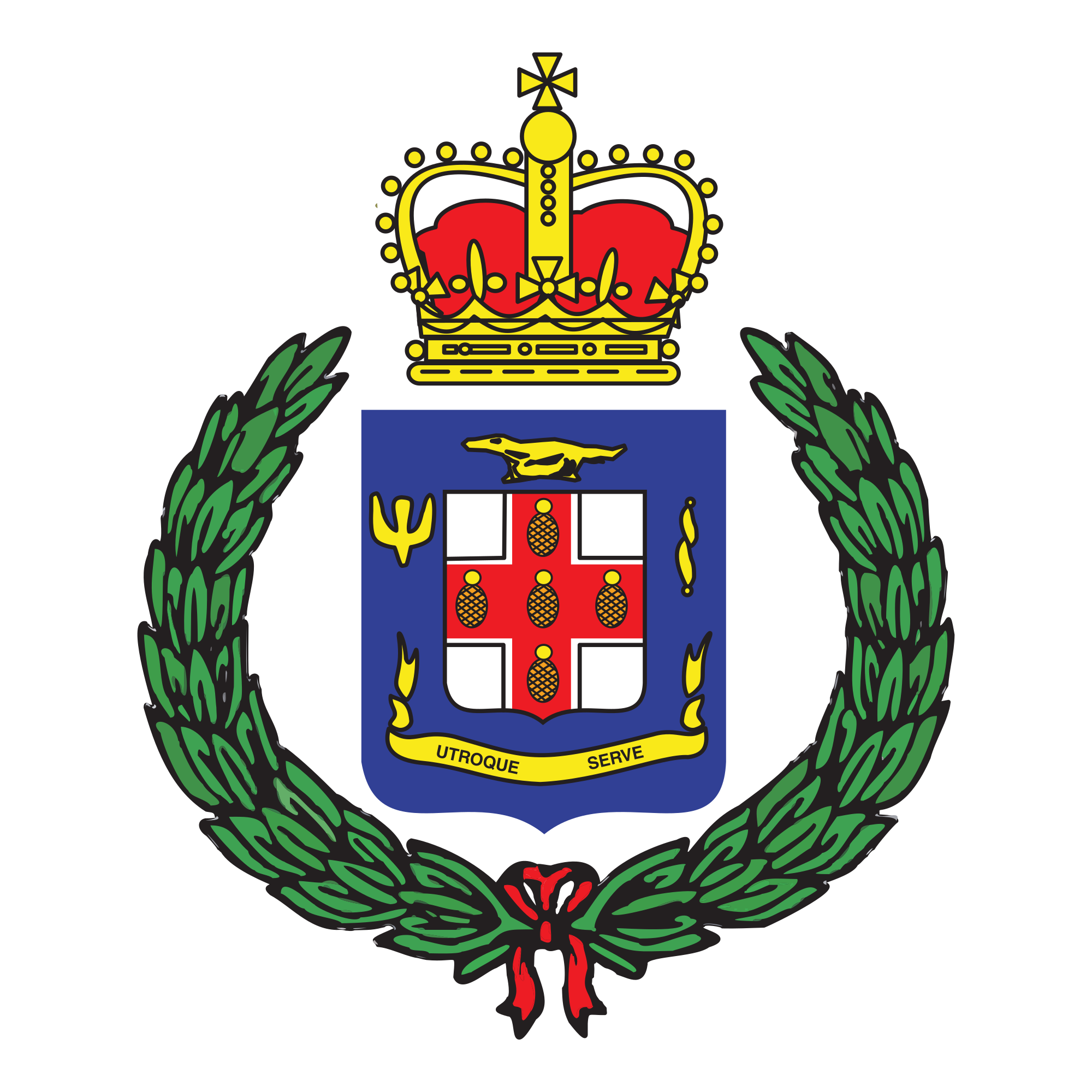 PRESS RELEASEFor immediate releasePOLICE SEEK PUBLIC’S ASSISTANCEDecember 24, 2019 – The Narcotics Police are seeking the public’s assistance in locating a Person of Interest in relation to an active investigation.He is Jerome Jackson of a St. Mary address.Jackson is being asked to report to the Area 2 Narcotics Police by 12:00 p.m., on Wednesday, December 26 as the detectives are of the view that he can assist in the investigations.Meanwhile, anyone knowing the whereabouts of Jerome Jackson is being asked to contact the Area 2 Narcotics at 876-975-4779, Crime Stop at 311, the Police 119 emergency number or the nearest Police Station.-30-